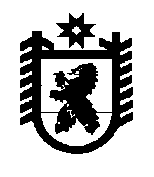 Российская ФедерацияРеспублика КарелияАДМИНИСТРАЦИЯБеломорского муниципального округаПОСТАНОВЛЕНИЕот 11 марта 2024 г. № 215г. БеломорскОб утверждении порядка использования населением физкультурно-спортивной инфраструктуры образовательных организаций, подведомственных администрации Беломорского муниципального округа  во внеучебное время        	Во исполнение абзаца шестого подпункта «а» пункта 2  Перечня поручений по итогам заседания Совета по развитию физической культуры и спорта, утвержденного Президентом Российской Федерации 22 ноября 2019 года № Пр-2397, администрация Беломорского муниципального округа  постановляет:	1.	Утвердить: 	1)	Порядок использования населением физкультурно-спортивной инфраструктуры образовательных организаций, подведомственных администрации Беломорского муниципального округа во внеучебное время согласно Приложению 1 к настоящему постановлению.	2)	Реестр образовательных организаций, подведомственных администрации Беломорского муниципального округа, предоставляющих во внеурочное время физкультурно-спортивную инфраструктуру для использования населением согласно Приложению 2 к настоящему постановлению. 2.	Опубликовать настоящее постановление в газете «Беломорская трибуна» и разместить на официальном сайте Беломорского муниципального округа Республики Карелия в информационно-телекоммуникационной сети «Интернет».Глава Беломорского муниципального округа                                                  И.В. ФилипповаПриложение 1к постановлению  администрации Беломорского муниципального округаот 11 марта 2024 года № 215Порядок использования населением физкультурно-спортивной инфраструктуры образовательных организаций, подведомственных администрации Беломорского муниципального округа во внеучебное время	1.	Настоящий порядок использования населением физкультурно-спортивной инфраструктуры образовательных организаций, подведомственных администрации Беломорского муниципального округа во внеучебное время (далее – Порядок) регламентирует использование населением физкультурно-спортивной инфраструктуры образовательных организаций, подведомственных администрации Беломорского муниципального округа во внеучебное время. 	2.	На основании настоящего Порядка образовательная организация, подведомственная администрации Беломорского муниципального округа, включенная в реестр образовательных организаций, подведомственных администрации Беломорского муниципального округа, предоставляющих во внеурочное время физкультурно-спортивную инфраструктуру для использования населением (далее – Реестр), принимает локальный нормативный акт, в котором конкретизирует положения настоящего Порядка с учетом особенностей образовательной организации. 	3.	Порядок и Реестр подлежат обязательному размещению на официальном сайте администрации Беломорского муниципального округа в информационно-телекоммуникационной сети Интернет. 	4.	Любое юридическое лицо независимо от организационно-правовой формы, формы собственности, места нахождения, а также места происхождения капитала или любое физическое лицо, в том числе индивидуальный предприниматель, претендующее на заключение соглашения на использование объектов физкультурно-спортивной инфраструктуры в целях занятия физической культурой и спортом, обращается с заявлением в образовательную организацию, подведомственную администрации Беломорского муниципального округа, включенную в Реестр. 	5.	Соглашение на использование объектов физкультурно-спортивной инфраструктуры в целях занятия физической культурой и спортом должно включать в себя следующие существенные условия: 	-	перечень объектов физкультурно-спортивной инфраструктуры, предполагаемой для использования в целях массовых занятий физической культурой и спортом; 	-	площадь предоставляемых объектов (спортивных залов, спортивных площадок, подсобных помещений, земельных участков);	-	разрешение на пользование спортивным оборудованием и инвентарем, находящемся на балансе образовательной организации; 	-	график предоставления физкультурно-спортивной инфраструктуры, включающей дни недели, время использования; 	-	права и обязанности сторон соглашения с обязательным указанием перечня лиц, ответственных за обеспечение безопасности образовательной организации, сохранность предоставляемого имущества, обеспечение санитарно-гигиенического режима; 	-	срок предоставления объектов физкультурно-спортивной инфраструктуры; 	-	условия досрочного прекращения действия соглашения. 	6.	Объекты физкультурно-спортивной инфраструктуры образовательной организации, подведомственной администрации Беломорского муниципального округа не могут быть использованы населением в ущерб образовательной деятельности.	7.	Использование объектов спорта, спортивной инфраструктуры может осуществляться на безвозмездной, льготной и платной основе:	-	использование объектов спорта, спортивной инфраструктуры на безвозмездной основе осуществляется в соответствии с муниципальным заданием на оказание муниципальных услуг (выполнение работ) организации, которым определена категория физических и (или) юридических лиц, являющихся потребителями соответствующих услуг; -	в соответствии с правилами проводимого организацией мероприятия; -	использование объектов спорта, спортивной инфраструктуры на льготной основе осуществляется в соответствии с порядком и условиями предоставления льгот (при наличии), установленными в соответствии с законодательством Российской Федерации.Информация о порядке и условиях посещения объектов спорта на льготных условиях размещается на стендах и на официальном сайте организации. Использование объектов спорта, спортивной инфраструктуры на платной основе осуществляется в соответствии с правилами и прейскурантом, действующим в учреждении, муниципальной образовательной организации.	8.	Образовательные организации, подведомственные администрации Беломорского муниципального округа, включенные в Реестр, информируют заинтересованных на использование объектов физкультурно-спортивной инфраструктуры лиц, путем размещения на информационных стендах в занимаемых помещениях, а также на своих официальных сайтах в информационно-телекоммуникационной сети Интернет, информации, включающей в себя перечень спортивных и физкультурно-оздоровительных услуг, порядок и стоимость предоставления спортивных и физкультурно-оздоровительных услуг, правила поведения на объектах спорта.  Приложение 2к постановлению  администрации Беломорского муниципального округаот 11 марта 2024 года  № 215Реестр образовательных организаций, подведомственных администрации                Беломорского муниципального округа, предоставляющих во внеурочное время                                  физкультурно-спортивную инфраструктуру для использования населением№ п/пНаименование образовательной организации1Муниципальное общеобразовательное учреждение Беломорского муниципального района "Беломорская средняя общеобразовательная школа № 1"2Муниципальное общеобразовательное учреждение Беломорского муниципального района "Беломорская средняя общеобразовательная школа № 3"3Муниципальное общеобразовательное учреждение Беломорского муниципального района "Вирандозерская основная общеобразовательная школа"4Муниципальное общеобразовательное учреждение Беломорского муниципального района "Летнереченская средняя общеобразовательная школа"5Муниципальное общеобразовательное учреждение Беломорского муниципального района "Машозерская основная общеобразовательная школа"6Муниципальное общеобразовательное учреждение Беломорского муниципального района "Нюхотская  основная общеобразовательная школа"7Муниципальное общеобразовательное учреждение Беломорского муниципального района "Пушнинская  основная общеобразовательная школа"8Муниципальное общеобразовательное учреждение Беломорского муниципального района "Сосновецкая средняя общеобразовательная школа "9Муниципальное общеобразовательное учреждение Беломорского муниципального района "Сумпосадская средняя общеобразовательная школа "10Муниципальное общеобразовательное учреждение Беломорского муниципального района "Золотецкая  основная общеобразовательная школа"11Муниципальное автономное образовательное учреждение дополнительного образования Беломорского муниципального района "Беломорская спортивная школа имени А.В. Филиппова"